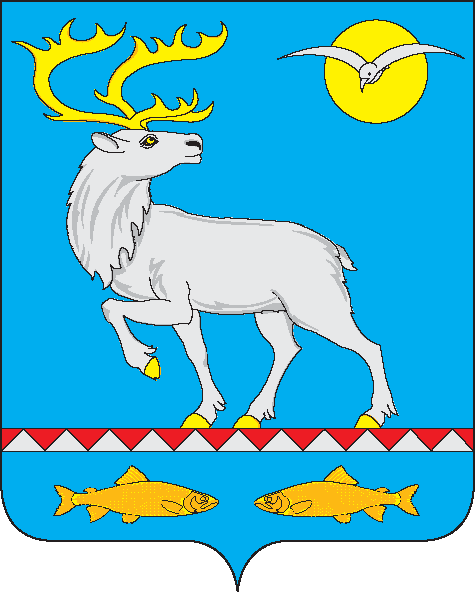 АДМИНИСТРАЦИЯ ГОРОДСКОГО ПОСЕЛЕНИЯ БЕРИНГОВСКИЙПОСТАНОВЛЕНИЕВ соответствии с федеральным законом от 6 октября 2003 года № 131-ФЗ «Об общих принципах организации местного самоуправления в Российской Федерации», Федеральным законом от 21 декабря 1994 года № 69-ФЗ «О пожарной безопасности»,  Федеральным законом от 22 июля 2008 года № 123-ФЗ «Технический регламент о требованиях пожарной безопасности», на основании постановления Администрации городского поселения Беринговский от 24 декабря 2018 года № 210 «Об утверждении перечня муниципальных программ городского поселения Беринговский, подлежащих реализации в 2019 году», Администрация городского поселения Беринговский ПОСТАНОВЛЯЕТ:1. Утвердить муниципальную программу «Обеспечение первичных мер пожарной безопасности на территории городского поселения Беринговский на 2019-2021 годы» согласно приложению к настоящему постановлению.2. Опубликовать настоящее постановление на официальном сайте Администрации городского поселения Беринговский.	3. Контроль за исполнением настоящего постановления оставляю за собой.  Глава Администрации                                                                                    С.А. СкрупскийМуниципальная программа «Обеспечение первичных мер пожарной безопасности на территории городского поселения Беринговский на 2019-2021 годы»ПАСПОРТМуниципальной программы1. Общая характеристика сферы реализации муниципальной программыДля поселения характерны специфические особенности районов Крайнего Севера: низкая плотность населения, большая удаленность от окружного центра, сложная транспортная схема и низкий уровень транспортной обеспеченности, неблагоприятные погодные условия, большие ветровые нагрузки и перепады температур. Важными направлениями деятельности органа местного самоуправления является создание условий для обеспечения безопасности жизнедеятельности населения поселения, в том числе путем снижения риска пожаров до социально приемлемого уровня, а также устранение причин и условий, препятствующих снижению уровня безопасного проживания населения на территории поселения.Муниципальная программа разработана исходя из требований Федерального закона № 131-ФЗ «Об общих принципах организации местного самоуправления в Российской Федерации», Федерального закона от 21 декабря . № 69-ФЗ «О пожарной безопасности», Федерального закона от 22 июля 2008 г. № 123-ФЗ «Технический регламент о требованиях пожарной безопасности.2. Приоритеты муниципальной политики в сфере реализации муниципальной программы, цели и задачи муниципальной программыК приоритетам муниципальной политики в сфере обеспечения первичных мер пожарной безопасности в границах городского поселения Беринговский относятся:- уменьшение количества пожаров, снижение рисков возникновения и смягчение последствий чрезвычайных ситуаций;- повышение эффективности профилактических мероприятий по обеспечению пожарной безопасности;- укрепление технической защищенности учреждений, объектов и мест массового пребывания населения на территории поселения;- обеспечение связи и оповещения населения о пожаре.Основной целью муниципальной программы является: обеспечение безопасных условий жизнедеятельности населения городского поселения Беринговский, в том числе пожарной безопасности.Задачи Муниципальной программы:- повышение эффективности профилактических мероприятий по обеспечению пожарной безопасности;- организация обучения населения мерам пожарной безопасности и пропаганда в области пожарной безопасности, содействие распространению пожарно-технических знаний;- укрепление технической защищенности учреждений, объектов и мест массового пребывания населения на территории поселения;- обеспечение связи и оповещения населения о пожаре.3. Целевые показатели (индикаторы) муниципальной программыПеречень и сведения о целевых индикаторах (показателях), характеризующих достижение цели и решение задач муниципальной программы по годам её реализации приведены в Приложении № 1 к настоящей программе.4. Ресурсное обеспечение муниципальной программыРесурсное обеспечение реализации программы по годам представлено в приложении № 2 к муниципальной программе.Главным распорядителем средств бюджета поселения, направленных на реализацию мероприятий муниципальной программы является Администрация городского поселения Беринговский.Ресурсное обеспечение муниципальной программы осуществляется за счёт средств бюджета поселения, окружного бюджета и районного бюджета, внебюджетных источников.5. Механизм реализации Муниципальной программыМуниципальная программа реализуется Администрацией городского поселения Беринговский в рамках реализации мероприятий Подпрограмм.Реализация мероприятий Подпрограмм осуществляется посредством:- закупки товаров, работ, услуг для обеспечения муниципальных нужд в соответствии с действующим законодательством Российской Федерации о контрактной системе в сфере закупок;- принятием муниципальных нормативных актов направленных на обеспечение первичных мер пожарной безопасности в границах городского поселения Беринговский. 6. Организация управления и контроль за ходом реализациимуниципальной программыОтветственный исполнитель муниципальной программы осуществляет:-  разработку и реализацию мероприятий подпрограммы;- несёт ответственность за достижение показателей целей и задач подпрограмм, конечных результатов её реализации;- формирует предложения по разработке проекта муниципальной программы, внесению изменений в муниципальную программу;- осуществляет реализацию мероприятий муниципальной программы;В целях обеспечения мониторинга выполнения муниципальной программы ответственный исполнитель составляет:1) в срок до 15 числа месяца, следующего за соответствующим отчётным периодом, сведения о степени выполнения основных мероприятий, входящих в состав подпрограммы муниципальной программы за 1 полугодие и 9 месяцев текущего года, отчёт об использовании средств бюджета поселения на реализацию муниципальной программы;2) в срок до 5 февраля года, следующего за отчётным, годовой отчёт о финансировании и итогах реализации муниципальной программы, который содержит:- сведения о степени выполнения основных мероприятий, входящих в состав подпрограммы муниципальной программы;- отчёт об использовании средств бюджета поселения на реализацию муниципальной программы;- сведения о достижении значений целевых показателей (индикаторов) муниципальной программы (подпрограммы);- пояснительную записку. Перечень и сведения о целевых индикаторах и показателях муниципальной программыРесурсное обеспечение муниципальной программы «Обеспечение первичных мер пожарной безопасности на территории городского поселения Беринговский на 2019-2021 годы»от 27 декабря 2018 года№ 219 п. БеринговскийОб утверждении муниципальной программы «Обеспечение первичных мер пожарной безопасности на территории городского поселения Беринговский на 2016-2018 годы»УТВЕРЖДЕНОпостановлением Администрациигородского поселения Беринговский27 декабря 2018 года № 219Ответственныйисполнитель программыАдминистрация городского поселения БеринговскийУчастники программыАдминистрация городского поселения БеринговскийЦели муниципальной программыобеспечение безопасных условий жизнедеятельности населения городского поселения Беринговский, в том числе пожарной безопасности.Задачи муниципальной программыповышение эффективности профилактических мероприятий по обеспечению пожарной безопасности;организация обучения населения мерам пожарной безопасности и пропаганда в области пожарной безопасности, содействие распространению пожарно-технических знаний;укрепление технической защищенности учреждений, объектов и мест массового пребывания населения на территории поселения;обеспечение связи и оповещения населения о пожаре.Целевые индикаторы (показатели) муниципальной программыИсполнение расходных обязательств по муниципальной программеСроки реализации муниципальной программы2019-2021 годы (без разделения на этапы)Объем финансовых ресурсов муниципальной программыОбщий объем финансирования Муниципальной программы составляет 100,0 тыс. рублей, в том числе по годам:в 2019 году – 20,0 тыс. рублей;в 2020 году – 40,0 тыс. рублей;в 2021 году – 40,0 тыс. рублей.Ожидаемые результаты реализации муниципальной программыСокращение количества пожаров, снижение материального ущерба от пожаров; повышение сохранности многоквартирных и жилых домов муниципального жилищного фонда.Приложение № 1к постановлению Администрациигородского поселения Беринговский27 декабря 2018 года № 2019№ п/пНаименование показателя (индикатора)Единица измеренияОтветственный исполнительЗначения показателейЗначения показателейЗначения показателейСвязь с     основными мероприятиями№ п/пНаименование показателя (индикатора)Единица измеренияОтветственный исполнитель201920202021Связь с     основными мероприятиямиМуниципальной программы «Обеспечение первичных мер пожарной безопасности на территории городского поселения Беринговский на 2019-2021 годы»Муниципальной программы «Обеспечение первичных мер пожарной безопасности на территории городского поселения Беринговский на 2019-2021 годы»Муниципальной программы «Обеспечение первичных мер пожарной безопасности на территории городского поселения Беринговский на 2019-2021 годы»Муниципальной программы «Обеспечение первичных мер пожарной безопасности на территории городского поселения Беринговский на 2019-2021 годы»Муниципальной программы «Обеспечение первичных мер пожарной безопасности на территории городского поселения Беринговский на 2019-2021 годы»Муниципальной программы «Обеспечение первичных мер пожарной безопасности на территории городского поселения Беринговский на 2019-2021 годы»Муниципальной программы «Обеспечение первичных мер пожарной безопасности на территории городского поселения Беринговский на 2019-2021 годы»Муниципальной программы «Обеспечение первичных мер пожарной безопасности на территории городского поселения Беринговский на 2019-2021 годы»Исполнение расходных обязательств по муниципальной программе%Администрация городского поселения Беринговский100100100Организация деятельности добровольных пожарных дружинИзготовление стендов наглядной агитации по мерам пожарной безопасностиОрганизация обучения жителей мерам противопожарной безопасностиПриложение № 2к постановлению Администрациигородского поселения Беринговский27 декабря 2018 года № 2019№ п/пНаименование направления, раздела, мероприятияПериод реализации (годы)Объём финансовых ресурсов, тыс. рублейОбъём финансовых ресурсов, тыс. рублейОбъём финансовых ресурсов, тыс. рублейОбъём финансовых ресурсов, тыс. рублейОбъём финансовых ресурсов, тыс. рублейСвязь с     основными мероприятиями№ п/пНаименование направления, раздела, мероприятияПериод реализации (годы)Всегов том числе средства:в том числе средства:в том числе средства:в том числе средства:Связь с     основными мероприятиями№ п/пНаименование направления, раздела, мероприятияПериод реализации (годы)Всегоокружногобюджетарайонного бюджетаместного бюджета  прочих внебюджетныхисточниковСвязь с     основными мероприятиями123456789Всего по программе2019-2021100,00,00,0100,00,0Администрация городского поселения БеринговскийВсего по программе201920,00,00,020,00,0Администрация городского поселения БеринговскийВсего по программе202040,00,00,040,00,0Администрация городского поселения БеринговскийВсего по программе202140,00,00,040,00,0Администрация городского поселения БеринговскийОрганизация деятельности добровольных пожарных дружинОрганизация деятельности добровольных пожарных дружинОрганизация деятельности добровольных пожарных дружинОрганизация деятельности добровольных пожарных дружинОрганизация деятельности добровольных пожарных дружинОрганизация деятельности добровольных пожарных дружинОрганизация деятельности добровольных пожарных дружинОрганизация деятельности добровольных пожарных дружинОрганизация деятельности добровольных пожарных дружин1Приобретение ГСМ для обеспечения выездов к местам пожаротушения2019-202140,00,00,040,00,0Администрация городского поселения Беринговский1Приобретение ГСМ для обеспечения выездов к местам пожаротушения20190,00,00,00,00,0Администрация городского поселения Беринговский1Приобретение ГСМ для обеспечения выездов к местам пожаротушения202040,00,00,040,00,0Администрация городского поселения Беринговский1Приобретение ГСМ для обеспечения выездов к местам пожаротушения20210,00,00,00,00,0Администрация городского поселения Беринговский2Приобретение средств индивидуальной защиты2019-20210,00,00,00,00,0Администрация городского поселения Беринговский2Приобретение средств индивидуальной защиты20190,00,00,00,00,0Администрация городского поселения Беринговский2Приобретение средств индивидуальной защиты20200,00,00,00,00,0Администрация городского поселения Беринговский2Приобретение средств индивидуальной защиты20210,00,00,00,00,0Администрация городского поселения Беринговский3Приобретение снаряжения для добровольных пожарныхдружин2019-20210,00,00,00,00,0Администрация городского поселения Беринговский3Приобретение снаряжения для добровольных пожарныхдружин20190,00,00,00,00,0Администрация городского поселения Беринговский3Приобретение снаряжения для добровольных пожарныхдружин20200,00,00,00,00,0Администрация городского поселения Беринговский3Приобретение снаряжения для добровольных пожарныхдружин20210,00,00,00,00,0Администрация городского поселения Беринговский4Изготовление стендов наглядной агитации по мерам пожарной безопасности2019-20210,00,00,00,00,0Администрация городского поселения Беринговский4Изготовление стендов наглядной агитации по мерам пожарной безопасности20190,00,00,00,00,0Администрация городского поселения Беринговский4Изготовление стендов наглядной агитации по мерам пожарной безопасности20200,00,00,00,00,0Администрация городского поселения Беринговский4Изготовление стендов наглядной агитации по мерам пожарной безопасности20210,00,00,00,00,0Администрация городского поселения Беринговский5Приобретение печатной продукции с основными требованиями норм пожарной безопасности;2019-202120,00,00,020,00,0Администрация городского поселения Беринговский5Приобретение печатной продукции с основными требованиями норм пожарной безопасности;201920,00,00,020,00,0Администрация городского поселения Беринговский5Приобретение печатной продукции с основными требованиями норм пожарной безопасности;20200,00,00,00,00,0Администрация городского поселения Беринговский5Приобретение печатной продукции с основными требованиями норм пожарной безопасности;20210,00,00,00,00,0Администрация городского поселения Беринговский6Приобретение средств пожаротушения и инвентаря2019-202140,00,00,040,00,0Администрация городского поселения Беринговский6Приобретение средств пожаротушения и инвентаря20190,00,00,00,00,0Администрация городского поселения Беринговский6Приобретение средств пожаротушения и инвентаря20200,00,00,00,00,0Администрация городского поселения Беринговский6Приобретение средств пожаротушения и инвентаря202140,00,00,040,00,0Администрация городского поселения Беринговский